Univerzita Pavla Jozefa Šafárika v Košiciach Právnická fakultaS P R Á V A o vedeckovýskumnej činnosti UPJŠ Právnickej fakulty v Košiciachza rok 2011Marec 2012OBSAHVÝSKUMNÁ INFRAŠTRUKTÚRA ...........................................................................	  	  2Vedeckovýskumná kapacita a jej využitie na riešenie vedeckých projektov .........................................................................................................................	  	  2Kvalifikačná štruktúra tvorivých zamestnancov UPJŠ a noví nositelia pedagogických titulov, vedeckých hodností a VKS za rok 2011 ...................................	  	  2Ceny za vedu, resp. iných ocenení a vyznamenaní získaných zamestnancami fakulty v roku 2011 za výsledky vo výskume vrátane umeleckej činnosti ....................	  	  6Prístrojová infraštruktúra ................................................................................................	  	  6		VEDECKOVÝSKUMNÉ VÝSLEDKY FAKULTY, VV PROJEKTY A RIEŠENÉ ÚLOHY FAKULTY V ROKU 2011 A ZÍSKANÉ FINANČNÉ PROSTRIEDKY NA RIEŠENIE PROJEKTOV V R. 2011 V €/TIS. SK .............................................. 	  6VÝSTUPY VEDECKOVÝSKUMNEJ ČINNOSTI A OSTATNÉ VEDECKOVÝSKUMNÉ AKTIVITY .........................................................................	103.1 Publikačná a prednášková činnosť zamestnancov fakulty v roku 2011 .........................		103.2 Ohlasy fakulty v roku 2011 ............................................................................................		133.3 Ďalšie vedeckovýskumné aktivity	...............................................................................	153.4 Vedecké podujatia v roku 2011 ......................................................................................	163.5 Realizačné výstupy z riešenia projektov, vývoj a transfer technológii, spolupráca s  praxou a podnikateľská činnosť .....................................................................................	21      4.   VÝZNAMNÉ VEDECKOVÝSKUMNÉ VÝSLEDKY UPJŠ ...................................		225.   INÉ ..................................................................................................................................		25	ZÁVER ........................................................................................................................... 	26Prílohy:Príloha č.1: k bodu č. 3.3 Ďalšie vedeckovýskumné aktivityPríloha č.2: k bodu č. 9 Iné	Výskumná infraštruktúraVedeckovýskumná kapacita a jej využitie na riešenie vedeckých projektov Do infraštruktúry sme zahrnuli vedeckovýskumnú kapacitu, ktorá bola v roku 2011 tvorená priemerne počtom 52 učiteľov a 2 výskumnými zamestnancami, ako ukazuje tab. č. 1Tab. 1 Vedeckovýskumná kapacita a jej využitieZ tab. č. 1 je zrejmé, že do vedeckovýskumnej činnosti bolo zapojených 38 zamestnancov fakulty (37 učiteľov rôzneho funkčného zaradenia a 1 výskumný zamestnanec s PhD.) s rôznym počtom skutočných hodín zapojenia, čo predstavuje 48, 5 % využitia  vedeckovýskumnej kapacity v hodinách.Do vedeckovýskumnej činnosti  nebolo zapojených 15 učiteľov (prof. 1,5, doc. – 5, učiteľ s PhD. – 5,75, učiteľ bez PhD. – 2,3), 1 výskumný zamestnanec a 20 doktorandov v dennej forme štúdia (prepočítané počty).1.2	Kvalifikačná štruktúra tvorivých zamestnancov UPJŠ a noví nositelia vedecko-pedagogických titulov, vedeckých hodností a VKS za rok 2011Tab. 2 Kvalifikačná štruktúra 							údaje vo fyz. osobách* v zátvorkách je uvedený z toho počet s vedeckou hodnosťou DrSc.													Kvalifikačnú štruktúru z vlastných zdrojov zvýšila habilitácia JUDr. Kristiána Csacha, LL.M., PhD. a JUDr. Sergeja Romžu, PhD. (preradený na funkčné miesto docenta od 1.1. 2012, nefiguruje v počte docentov v tabuľke č. 2).V priebehu roka došlo k pohybu zamestnancov fakulty nasledovne: z fakulty odišiel 1 zamestnanec s vedeckou hodnosťou CSc., na fakultu nastúpili 5 zamestnanci (z toho: 3 s PhD., 2 bez PhD.).Noví nositelia vedecko-pedagogických titulov, vedeckých hodností a VKS za rok 2011:docentNa Právnickej fakulte vedecko-pedagogický titul „docent“ získali 3 uchádzači, z toho 1 uchádzačka z inej vysokej školy:JUDr. Kristián Csach, LL.M.,  PhD., UPJŠ Právnická fakulta v KošiciachHabilitačná prednáška: 		Miesto a funkcie deliktného práva v obchodnom práveTéma habilitačnej práce: 		Štandardné zmluvyObhajoba habilitačnej práce: 		20.12. 2010 , UPJŠ Právnická fakulta v KošiciachDátum udelenia titulu: 		01.04. 2011, UPJŠ v KošiciachJUDr. Soňa Kubincová, PhD., Právnická fakulta UMB Banská BystricaHabilitačná prednáška: 	Právne postavenie centrálnej banky na Slovensku po roku 1918Téma habilitačnej práce: 	Dane, poplatky, clo a ďalšie povinné platbyObhajoba habilitačnej práce: 		20.12. 2010 , UPJŠ Právnická fakulta v KošiciachDátum udelenia titulu: 		15.04. 2011, UPJŠ v KošiciachJUDr. Sergej Romža, PhD., UPJŠ Právnická fakulta v KošiciachHabilitačná prednáška: 	Obhajca v kontradiktórnom trestnom konaníTéma habilitačnej práce: 		Koncepcia prípravného konaniaObhajoba habilitačnej práce: 		01.07. 2011, UPJŠ Právnická fakulta v KošiciachDátum udelenia titulu: 		20.12. 2011, UPJŠ v KošiciachPhD. Na Právnickej fakulte akademický titul „PhD.“ získalo celkovo 13 doktorandov, z toho 6 v rámci dennej formy štúdia a 7 v rámci externej formy štúdia.Denná forma: JUDr. Ivan HumeníkŠtudijný odbor: 		3.4.11 občianske právoTéma dizertačnej práce: 	Ochrana osobnosti a medicínske právo Obhajoba: 			10.01. 2011JUDr. Peter TanečkaŠtudijný odbor: 		3.4.7 trestné právoTéma dizertačnej práce: 	Okolnosti vylučujúce protiprávnosťObhajoba: 			14.03. 2011JUDr. Lucia Bujňačková SpišákováŠtudijný odbor: 		3.4.2 teória a dejiny štátu a právaTéma dizertačnej práce: 	Právna úprava vlastníckeho práva na Slovensku v rokoch 1939 - 1944 Obhajoba: 			19.05. 2011JUDr. Dana PerúnováŠtudijný odbor: 		3.4.2 teória a dejiny štátu a právaTéma dizertačnej práce: 	Vývoj trestného práva na Slovensku v rokoch 1944 - 1948 Obhajoba: 			19.05. 2011JUDr. Diana TreščákováŠtudijný odbor: 		3.4.10 obchodné a finančné právoTéma dizertačnej práce: 	Zodpovednosť za porušenie záväzkov z obchodných zmlúv Obhajoba: 			31.05. 2011JUDr. Ján ČipkárŠtudijný odbor: 		3.4.2 teória a dejiny štátu a právaTéma dizertačnej práce: 	Všeobecné právne zásady ako prameň komunitárneho práva/práva EÚ Obhajoba: 			23.09. 2011Externá forma: JUDr. Renáta Bačárová, LL.M.Študijný odbor: 		3.4.11 občianske právoTéma dizertačnej práce: 	Autorské zmluvné právo so zameraním na vytváranie a používanie autorských diel na internete Obhajoba: 			10.01. 2011JUDr. Marek RajničŠtudijný odbor: 		3.4.7 trestné právoTéma dizertačnej práce: 	Alternatívne tresty Obhajoba: 			14.03. 2011JUDr. Stanislav GrossŠtudijný odbor: 		3.4.7 trestné právoTéma dizertačnej práce: 	Globalizace, organizovaná kriminalita a terorismus a faktory ovlivňujíci mezinárodní kriminalitu Obhajoba: 			14.03. 2011JUDr. Alexandra KotrecováŠtudijný odbor: 		3.4.7 trestné právoTéma dizertačnej práce: 	Zabezpečenie nárokov poškodeného pri mimosúdnom riešení trestných vecí (Disquisitio Iuris) Obhajoba: 			16.05. 2011JUDr. František SedlačkoŠtudijný odbor: 		3.4.11 občianske právoTéma dizertačnej práce: 	Ochrana osobnosti a tlačové médiá Obhajoba: 			19.09. 2011JUDr. Martin ČabákŠtudijný odbor: 		3.4.10 obchodné a finančné právoTéma dizertačnej práce: 	Legislatívno-právne a aplikačné aspekty európskej akciovej spoločnosti Obhajoba: 			03.10. 2011JUDr. Martin VargaŠtudijný odbor: 		3.4.10 obchodné a finančné právoTéma dizertačnej práce: 	Franchising z pohľadu slovenského a komunitárneho práva Obhajoba: 			03.10. 2011DrSc.Vedeckú hodnosť „DrSc.“ získal 1 profesor Právnickej fakulty UPJŠ:Dr. h. c. prof. JUDr. Jozef Madliak, CSc.Téma dizertačnej práce:	I. Sankcie a ich výkon v slovenskom trestnom práve					II. Prevencia a prognózovanie kriminalityVedeckú hodnosť udelila:	Vedecká rada Akademie Věd ČR dňa 24.11. 2011Počet (absolútne) zamestnancov bez PhD., ktorí sú zapojení do doktorandského štúdia na UPJŠ alebo v inej ustanovizniZ počtu 7 učiteľov bez titulu PhD. sú do doktorandského štúdia na Právnickej fakulte UPJŠ zapojení 3 učitelia, 1 učiteľ  je zapojený do doktorandského štúdia na Právnickej fakulte UK v Bratislave.Počet doktorandov, post-doktorandov, reintegrovaných pracovníkov, prípadne iných výskumných pracovníkov, ktorí sú financovaní z prostriedkov mimo štátnej dotácie (napr. granty APVV-LPP)Na UPJŠ Právnickej fakulte v Košiciach boli v roku 2011 z prostriedkov mimo  štátnej dotácie financovaní 3 post – doktorandi: JUDr. Regina Hučková, PhD. (60%)Grantový projekt APVV-LLP-0076-09: 	Mimosúdne (alternatívne) riešenie sporov  v Slovenskej republikeRiešiteľka projektu od:		01.09. 2009JUDr. Jozef Čorba, PhD. (70%)Grantový projekt APVV-LLP-8384-09: 	Nevyhnutnosť a možnosť aplikácie obchodnoprávnych noriem na výkon profesionálnej športovej činnostiRiešiteľ projektu od:		01.09. 2009JUDr. Diana Treščáková, PhD. (100%)Grantový projekt APVV-LLP-0263-10:	Efektívnosť právnych inštitútov a ekonomicko-finančných nástrojov v období krízových javov a situácií v podnikaníRiešiteľka od:	15.06. 20111.3	Ceny za vedu, resp. iných ocenení a vyznamenaní získaných zamestnancami fakulty v roku 2011 za výsledky vo výskumeV roku 2011 získal doc. JUDr. Kristián Csach, PhD., LL.M. Cenu ministra školstva, vedy, výskumu a športu SR za vedu a techniku v kategórii Osobnosť vedy a techniky do 35 rokov za rok 2011. Prémiu literárneho fondu – Sekcie pre vedeckú a odbornú literatúru za prínos k rozvoju slovenskej  vedy doma aj v zahraničí získal prof. JUDr. Jozef Suchoža, DrSc.1.4 	Prístrojová infraštruktúraUPJŠ Právnická fakulta v Košiciach v roku 2011 nezískala žiadne unikátne prístrojové vybavenie. Vzhľadom na spoločenskovedný charakter výskumných a pedagogických aktivít zamestnancov fakulty sa nevyžaduje žiadna osobitná technická infraštruktúra.2. 	Vedeckovýskumné výsledky (ďalej len „VV“) fakulty, VV projekty a riešené úlohy fakulty v roku 2011 a získané finančné prostriedky na riešenie projektov v r. 2011 v tis. EURO V roku 2011 sa na UPJŠ Právnickej fakulte riešilo celkovo 15 projektov, z toho 8 grantových projektov VEGA,  3 projekty VVGS, 3 projekty APVV a 1 zahraničný grantový projekt.Prehľad riešených projektov, riešiteľská kapacita projektov, doba riešenia projektov a objem poskytnutých finančných prostriedkov v tis. EURO je uvedená v tab. č. 3.Tab. 3 Zoznam výskumných projektov riešených v hodnotenom období (2011 - 2011)Okrem týchto projektov učitelia fakulty participovali na vedeckovýskumných projektoch iných škôl nasledovne:Tab. 3.1 Uvedené hodiny v tabuľke sú započítané do reálneho využitia kapacity VV činnosti v percentuálnom vyjadrení (tab. č. 1)3.   	Výstupy vedeckovýskumnej činnosti a ostatné vedeckovýskumné aktivity3.1	Publikačná a prednášková činnosť zamestnancov fakulty v roku 2011Publikačná činnosťPublikačnú činnosť zamestnancov fakulty ukazuje tabuľka.Tab. 4	 Publikačné výstupy						           údaje k 9.3. 2012Prednášková činnosťTab. 5 Prednášková činnosť a postery * rozhodujúce je geografické hľadiskoVP- vyžiadané prednášky, PP - prihlásené prednášky, Po- posteryZoznam nekonferenčných vyžiadaných prednášokprof. JUDr. Peter Vojčík, CSc.Duševné vlastníctvo a nekalosúťažné konanie v kontexte EÚ, Omšenie, 6.6. – 7.6. 2011JUDr. Natália Richterová, CSC.Sociálnoprávna  ochrana (Inštitucionálna zmena pri zverení maloletých detí do ústavnej starostlivosti), Prešovská univerzita v Prešove, 11.2. 2011, 5 hodprof. JUDr. Ján Klučka, CSc.Panstvo práva (Rule of law) v medzinárodnom práve, prednáška na XVI. Jesennej škole práva „Premeny právneho štátu“, organizátori: ÚŠP SAV Bratislava, Paneurópska vysoká škola práva Bratislava, Friedrich Ebert Stiftung, 16.10. 2011, 2 hod.prof. JUDr. Ján Mazák, PhD.Recent case law on the general principles of EU law, ECJ experts' seminar: Judging Europe's Judges, 3. – 4.11. 2011Antverpy, ½ hod. doc. JUDr. Kristián Csach, PhD.Ochrana spotrebiteľa z pohľadu podnikateľa, Slovenské dni práva, organizátor Slovenská advokátska komora, Bratislava, 6. – 7.10. 2011, ¾ hod.prof. JUDr. Vojtech Tkáč, CSc.Novela zákonníka práce, aktuálne otázky pracovného práva a poisťovacieho systému, Vzdelávacia akadémia Jána Amosa Komenského. V.A.J.A.K, 13.9. 2011, 6 hod.Sociálna patológia rodiny, Vysoká škola zdravotníctva a sociálnej práce sv. Alžbety, n. o., Inštitút meziodborových studií Brno, Žilina, 24.2. 2011, 1 hodSociální sféra na Slovensku za II. světové války, Univerzita Jána Amosa Komenského Praha, 25.3. 2011, 1 hod.Sociální politika – rok 1990. A co potom?, Senát parlamentu České republiky, Národní centrum sociálních studií, Praha, 27.4. 2011, 1 hod.doc. JUDr. Milena Barinková, CSc.Vybrané pracovnoprávne vzťahy, Komenium Forum 2011, jarná časť, org. Euroedu, s. r. o. , Košice, Nový Smokovec, 31.3. 2011, 5 hod.doc. JUDr. Jozef Sotolář, PhD.Komunálne právo pre obce, SOTAC, s. r. o. Košice, Vysoké Tatry, máj 2011Aktuálne otázky samosprávy pre obce , SOTAC, s. r. o., Košice, Vysoká Tatry, október 2011JUDr. Tibor Seman, PhD.prednášky pre Hlavný banský úrad, Banská Štiavnica, 15. – 16.6. 2011, Číž, 16 hod:Zákon č. 71/1967 Zb. o správnom konaní (správny poriadok)Právny rozbor identifikácie priestupku podľa § 45a zákona č. 51/1988 Zb. o banskej činnosti, výbušninách a o štátnej banskej správe, v znení neskorších predpisovAplikácia zákona č. 50/1976 Zb. o územnom plánovaní a stavebnom poriadku (stavebný zákon), v znení neskorších predpisovZákon č. 9/2010 Z. z. o sťažnostiachZákon č. 85/1990 Zb. o petičnom práve, v znení neskorších predpisovJUDr. Jozef TekeliAnalýza zákona NR SR č. 546/2010 Z. z., ktorým sa dopĺňa zákon č. 40/1964 Zb. Občiansky zákonník v znení neskorších predpisov a ktorým sa menia a dopĺňajú niektoré zákony z 9. decembra 2010 - "§ 47a Povinné zverejňovanie zmlúv", Združenie hlavných kontrolórov miest a obcí Slovenskej republiky, Tatransko-spišská regionálna sekcia, 2. február 2011, Levoča, 1 hodinaRiešenie „susedských sporov“ podľa § 5 Občianskeho zákonníka, Združenie hlavných kontrolórov miest a obcí Slovenskej republiky, Tatransko-spišská regionálna  sekcia, Poprad, 25. máj 2011, 1 hodinaOchrana verejného záujmu pri výkone funkcií verejných funkcionárov obecnej samosprávy v zmysle ústavného zákona č. 357/2004 Z. z. o ochrane verejného záujmu pri výkone funkcií verejných funkcionárov v znení ústavného zákona č. 545/2005 Z. z., Regionálne vzdelávacie centrum Štrba, VXII. Konferencia členských obcí, Poprad, 11.apríl 2011, 4 hodinyÚlohy obcí a miest na úseku ochrany životného prostredia, Regionálne vzdelávacie centrum Štrba, Poprad, 24.október 2011, 4 hodinydoc. JUDr. Imrich Kanárik, CSc.Právny štát, Univerzita tretieho veku v Košiciach, Technická univerzita v Košiciach, 4.2. 2011, 3 hod.Základy manažérskych právnych zručností, Stabilita DDS, Košice, 11.11. 2011, 1.12. 2011, 4 hod.3.2 	Ohlasy fakulty v roku 2011	Tab. 6 Prehľad citácií								údaje k 9.3. 2012Edičná činnosť Právnickej fakulty prebiehala v roku 2011 vo väčšine vydaných diel podľa edičného plánu.Edičnou činnosťou si fakulta pokrýva potreby študijnej literatúry, čo zvyšuje kvalitu výučbového procesu a zároveň vnáša výsledky vedeckovýskumnej činnosti do pedagogickej práce.V tabuľke č. 6.1    uvádzame všetky diela vydané v zmysle edičného plánu i mimo neho.Z tabuľky vyplýva, že v roku 2011 bolo celkovo vydaných 18 titulov, čo v porovnaní s rokom 2010 predstavuje nárast o 2 tituly.Tab. 6.1   Edičná činnosť v roku 20113.3	Ďalšie vedeckovýskumné aktivityĎalšie vedeckovýskumné aktivity zamestnancov fakulty v roku 2011 ukazuje tabuľka č. 7 a príloha č. 1.Tab. 7 Ďalšie vedeckovýskumné aktivity 3.4	Vedecké podujatia v roku 2011Organizátori, spoluorganizátori vedeckých konferencií, sympózií, seminárov Konferencie, sympóziá a semináre organizované UPJŠ Právnickou fakultou v Košiciach:Historický vývoj súkromného práva v EurópeVedecká konferencia s medzinárodnou účasťou konaná na UPJŠ Právnickej fakulte v Košiciach v dňoch 27. – 28.5. 2011 na UPJŠ Právnickej fakulte v Košiciach, (počet účastníkov: 22 z toho 3 zo zahraničia – Maďarská republika).Organizátor:	Katedra dejín štátu a práva UPJŠ Právnickej fakulty v Košiciach (JUDr. Erik Štenpien, PhD. a JUDr. Miroslav Fico, PhD.). Na konferencii sa zúčastnili okrem domácich právnych historikov, právnych romanistov, civilistov a iných odborníkov na súkromné právo z viacerých katedier aj odborníci z Fakulty štátnych a právnych vied Univerzity v Szegede a Miskolci a významní vedeckí pracovníci Spoločenskovedného ústavu SAV v Košiciach. Konferencia bola výstupom z grantového projektu VEGA č. 1/0626/10 „Tripartitum v právnych dejinách Slovenska“, riešeného na Katedre dejín štátu a práva UPJŠ Právnickej fakulty v Košiciach.Na konferencii odzneli príspevky, ktoré značnou mierou prispeli k interdisciplinárnemu poznaniu povahy súkromného práva a ktoré sú publikované v zborníku Historický vývoj súkromného práva v EurópePríspevky prezentované na konferencii:JUDr. Mária Dorková: Patrí právna obyčaj medzi recentné pramene práva v Slovenskej republikeJUDr. Viktor Pančišin: Niekoľko poznámok k vývoju deliktu krádežeMgr. Tomáš Petraško: Vývoj konkurzného práva najmä v Rímskom práveJUDr. Monika Smoleňová: Retroaktivita v práve, historicko-právny prierez JUDr. Jana Kakaščíková: Historický vývoj pracovných podmienok žien a mužov starajúcich a o deti. Príspevky zaslané do zborníka:JUDr. Ján Havrilčák: Vybrané otázky emptio-venditio  v kontexte náuky sabiniánskej a prokuliánskej právnej školyVýkon trestov a ochranných opatrení – teoreticko-právne a realizačno-aplikačné aspekty Vedecká konferencia s medzinárodnou účasťou konaná na UPJŠ Právnickej fakulty v Košiciach dňa 12.10. 2011, (počet účastníkov 13 z toho 1 z ČR).Organizátor: 	Katedra trestného práva UPJŠ Právnickej fakulty v KošiciachKonferencia bola výstupom z riešenia grantového projektu VEGA č. 1/0480/10 „Výkon trestov a ochranných opatrení - teoreticko-právne, legislatívne a realizačno-aplikačné aspekty, riešeného na Katedre trestného práva Právnickej fakulty UPJŠ.Príspevky, ktoré odzneli na konferencii sú publikované v zborníku príspevkov a v zborníku abstraktov Výkon trestov a ochranných opatrení. Príspevky prezentované na konferencii:JUDr. Ivana Pastvová: Trest odňatia slobodyJUDr. Svetlana Soľaníková: Ukladanie trestov mladistvýmPrávne postavenie verejných funkcionárov v právnom poriadku Slovenskej republikyVedecká konferencia konaná na UPJŠ Právnickej fakulte v Košiciach dňa 9.12. 2011, (počet účastníkov 16, z toho 15 zo SR a 1 zo zahraničia – Poľská republika).Organizátor:	Katedra ústavného a správneho práva Právnickej fakulty UPJŠ v Košiciach. Organizačný vedúci: 	JCLic. JUDr. Tomáš Majerčák, PhD.Spoluorganizátor: 	doc. JUDr. Ľudmila Somorová, CSc., mim. prof. Konferencia bola výstupom z riešenia grantového projektu VEGA č. 1/0486/11 „Zodpovednosť a ochrana verejných funkcionárov v právnom poriadku Slovenskej republiky“Na konferencii boli prezentované nasledovné príspevky:doc. JUDr. Ľudmila Somorová,CSc., mim. prof. :Právne postavenie prezidenta v historickom kontextedoc. JUDr. Ladislav Orosz, CSc.: Vznik a zánik funkcií verejných funkcionárov a kontinuita výkonu verejnej mociJCLic. JUDr. Tomáš Majerčák, PhD.: Spôsoby vzniku a zániku verejných funkcionárovJUDr. Štefan Kseňák, PhD.: Limity občianskoprávnej (ne)zodpovednosti poslanca Národnej rady Slovenskej republikyJUDr. Tibor Seman, PhD.: Disciplinárna a trestnoprávna zodpovednosť najvyšších predstaviteľovúzemnej samosprávy od roku 1918 do roku 1939doc. JUDr. Jozef Sotolář, PhD.: Zodpovednosť a ochrana verejných činiteľov v miestnej  samospráve (súčasný stav a východiská)JUDr. Ľubica Demeková, PhD.: Zodpovednosť a ochrana verejných funkcionárov v podmienkach záujmovej samosprávydoc. JUDr. Mária Kiovská, CSc.: Rektor vysokej školy a jeho postavenie v sústave orgánov akademickej samosprávyJUDr. Radomír Jakab, PhD.: Verejní funkcionári v procese povojnovej retribúcieJUDr. Jozef Tekeli: Historický vývoj zodpovednosti členov vládyJUDr. Stanislava Koľová: Historický vývoj právneho postavenia prokurátorovJUDr. Veronika Perduková: Trestnoprávna zodpovednosť poslancov Národnej rady Slovenskej republikyNormatívna a aplikačná rezistencia vnútroštátneho právneho poriadku pred nadnárodnými, medzinárodnými a mimoprávnymi vplyvmiMedzinárodná vedecká konferencia doktorandov a mladých vedeckých pracovníkov, UPJŠ Právnická fakulta Košice, 16.6. 2011, (počet účastníkov 16 z toho 7 z ČR).Organizátor:	doc. JUDr. Kristián Csach, PhD., LL.M. – predseda organizačného výboru			JUDr. Ľubica Gregová Širicová – členka organizačného výboruPríspevky prezentované na konferencii:doc. JUDr. Kristián Csach, PhD., LL.M.: Košická bašta odporu – prípad FruconaJUDr. Jozef Čorba, PhD.: Rezistencia mimoprávnych pravidiel voči vnútroštátnemu, nadnárodnému i sudcovskému právu, alebo robte čo chcete, len nám dajte pokojJUDr. Marián Rušin: Lex Nováky ako výsledok vzdoru Slovenskej republiky pred zásahmi do jej záujmovPasívna účasť:Mgr. Dušan MarjákJUDr. Mária IvaneckáRekodifikácia českého súkromného práva – inšpirácie pre Slovenskú republiku?Diskusný panel o rekodifikácii českého súkromného práva v Košiciach, UPJŠ Právnická fakulta Košice, 17.6. 2011Organizátor:	Ústav európskeho práva UPJŠ Právnickej fakulty v Košiciach v spolupráci s Katedrou občianskeho práva, Katedrou obchodného a hospodárskeho práva a ELSA KošicePríspevky prezentované v rámci panela:doc. JUDr. Kristián Csach, PhD., LL.M. : Od Rakúska k Rakúsku: Zodpovednosť za škodu v návrhu nového českého Občianskeho zákonníka medzi ABGB a PETLMedzinárodné právo životného prostredia 5. ročník Sympózia z medzinárodného práva pre študentov 2. a 3. ročníka, UPJŠ Právnická fakulta Košice, 20.4. 2011, (počet účastníkov 19 s aktívnym vystúpením/prezentáciou príspevku)Garant: 		prof. JUDr. Ján Klučka, CSc. Organizátor: 	doc. JUDr. Kristián Csach, PhD., LL.M. 			JUDr. Ľubica Gregová ŠiricováŠtudenti sa vo svojich príspevkoch venovali piatim centrálnym témam, konkrétne sektorom medzinárodnoprávnej úpravy životného prostredia, cezhraničným aspektom poškodzovania životného prostredia, zodpovednosti štátu za škodu na životnom prostredí, pozíciu neštátnych subjektov v rámci práva medzinárodného životného prostredia a prácam Komisie pre medzinárodné právo na témach súvisiacich s ochranou životného prostredia.Zo sympózia bol vydaný zborník Medzinárodné právo životného prostredia, zostavovateľka: Ľubica Širicová, 1. vydanie, 2011, 212 strán, ISBN 978-80-7097-886-3Návšteva študentov UPJŠ Právnickej fakulty v Košiciach na Súdnom dvore EÚ v LuxemburguSúdny dvor EÚ Luxemburg, 13. – 18.11. 2011.Garant: prof. JUDr. Ján Klučka, CSc. Organizátor: 	Mgr. Ľubica Gregová Širicová, Mgr. Adam GiertlPodujatie bolo určené  pre študentov bakalárskeho a  magisterského študijného programu, ktorí sa zúčastňovali na výučbe predmetov Miesto a úloha práva v rámci medzinárodných hospodárskych organizácií a Súdny systém Európskej únie a pre študentov doktorandského študijného programu (počet účastníkov 14).Športové právoKonferencia konaná na UPJŠ Právnickej fakulte v Košiciach dňa 16.11. 2011Organizátor: Európske združenie študentov práva ELSA KOŠICE.Minikonferencia poskytla všetkým účastníkom množstvo zaujímavých informácií, postrehov a názorov a vo viacerých smeroch naznačila nedostatky platnej legislatívy a viaceré problémy, ktoré je z hľadiska vývoja „športového práva“ a ním súvisiacich právnych odvetví na Slovensku nevyhnutné riešiť.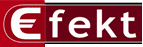 Po odprezentovaní príspevkov prebehla medzi účastníkmi diskusia na uvedené témy, ktorá ukázala, a zhodli sa na tom aj všetci prednášajúci, že na Slovensku absentuje inštitúcia, ktorá by komplexne riešila jednotlivé parciálne otázky a problémy v športe, zastrešovala záujmy jednotlivých subjektov a bola partnerom štátu pri legislatívnych zmenách a formovaní lepšieho prostredia pre jednotlivé kluby a organizácie športe. Príspevky odprezentované na konferencii:JUDr. Marcel Dolobáč, PhD.: Voľný pohyb zamestnancov v oblasti športu JUDr. Jozef Čorba, PhD.: Právne aspekty prestupov športovcov Právne transplantáty a ich aplikácia v slovenskom právnom poriadkuVedecká konferencia so zahraničnou účasťou konaná na UPJŠ Právnickej fakulte v  Košiciach, júl 2011Spoluorganizátor:  	JUDr. Marcel Dolobáč, PhD.Právo-obchod-ekonomikaMedzinárodná konferencia, Štrbské Pleso, Vysoké Tatry, 26. – 28.10. 2011, (počet účastníkov 87, z toho 13 – ČR, 2 – Ruská federácia, 3 – Poľská republika)Organizačný výbor: 		JUDr. Regina Hučková, PhD., doc. JUDr. Ján Husár, CSc., mim. prof. a JUDr. Jozef Čorba, PhD.Člen vedeckého výboru: 		prof. JUDr. Jozef Suchoža, DrSc.Príspevky prezentované na konferencii:doc. JUDr. Milena Barinková, CSc.: Zmení novela Zákonníka práce pomer síl na pracovnom trhu?  Prof. h. c. prof. JUDr. Vladimír Babčák, CSc.: Možnosti a hranice regulačného pôsobenia daňového práva na ekonomiku, 20 min.JUDr. Mária Ivanecká: Medzinárodná unifikácia leasingu v réžii UNIDROITJUDr. Dušan Marják: Náhrada škody a jej funkcieJUDr. Darina Ostrožovičová: Zodpovednosť za vady diela – aktuálne problémyJUDr. Marián Rušin: Odplatnosť zmluvy o predaji podniku Pasívna účasť (s aktívnym zapojením do diskusie):JUDr. Marcel Dolobáč, PhD.  Alternatívne (mimosúdne riešenie sporov)Vedecká konferencia konaná na UPJŠ Právnickej fakulte v Košiciach dňa 13.4. 2011.Príspevky prezentované na konferencii:JUDr. Dušan Marják: Niekoľko úvah nad právnou povahou rozhodcovského konaniaPoverenia z externého prostredia na organizovanie konferencií a iných vedeckých alebo umeleckých podujatídoc. JUDr. Vladimír Vrana, PhD.doc. JUDr. Blažena Antalová, CSc.spoluorganizátori vedeckej konferencie (v spolupráci so Spoločenskovedným ústavom SAV v Košiciach) na tému: „Národné rady v regióne Karpát na sklonku 2. svetovej vojny“, Stará Lesná, 10. – 11.11. 2011JUDr. Tibor Seman, PhD.člen vedecko–organizačného výboru medzinárodnej vedeckej konferencie „Finanse samorządu terytorialnego“, uskutočnenej 20. mája 2011 (Wyźsa szkoła Handlova w Radomiu, Radom, ul. Traugutta 61A, Poľská republika), počet účastníkov 25, z toho 7 – SR, 17 – ŠR, 1 - UkrajinaProf. h. c. prof. JUDr. Vladimír Babčák, CSc.člen vedecko-organizačného výboru celopoľskej vedeckej konferencie dňa 15.4. 2011 na WSH w Radomiu, Radomčlen vedecko-organizačného výboru celopoľskej vedeckej konferencie dňa 20.5. 2011 na WSH w Radomiu, Radom3.5		Realizačné výstupy z riešenia projektov, vývoj a transfer technológií a podnikateľská činnosťa) 	realizované školiace aktivityJCLic. JUDr. Tomáš Majerčák, PhD.prednáška na seminári mladých vedcov Ústavného práva, na tému: Władza sądownicza w państwach europejskich  a prednáška na tému Odpowiedzialność sędziów sądów powszechnych w SR , 5. – 7.5. 2011,  WDW Waplewo Olsztyn Poľská republikab) 		poradenská, recenzná a iná expertná činnosťJUDr. Miroslav Štrkolec, PhD.-   poradca Ústavného súdu SRdoc. JUDr. Imrich Kanárik, CSc.	-    externý poradca Ústavného súdu SRJUDr. Natália Richterová, CSc.posudzovanie predkladaných projektov na akreditáciu subjektov v zmysle zákona č. 305/2005 Z. z. o sociálnoprávnej ochrane a sociálnej kuratele pri Ministerstve práce, sociálnych vecí a rodiny SR  - Komparatívna štúdia právnych systémov zohľadňujúcich napĺňanie Dohovoru o právach dieťaťa v európskych štátoch a na Slovensku v rámci projektu Advocacy Unicefd) 	iné práce pre štátne a súkromné, domáce a zahraničné organizácie JUDr. Natália Richterová, CSc.vypracovanie pripomienok k Štatútu Výboru pre detí a mládež pri Rade vlády SR pre ľudské práva, národnostné menšiny a rodovú rovnosť za Unicef SRe) 	iná zmluvná a nezmluvná spolupráca s praxouJUDr. Tibor Seman, PhD. hosť v relácii FOCUS na STV 2, dňa 10.11. 2011, téma: DarovanieJUDr. Štefan Kseňák, PhD.hosť v relácii FOCUS na STV 2, dňa 10.11. 2011, téma: Vyvlastneniepredseda III. Disciplinárneho senátu Slovenskej republikyJUDr. Jozef Čorba, PhD.členstvo v Legislatívno-právnej komisii Slovenského futbalového zväzu na nezmluvnom základe – práca na zmene stanov a ostatných vnútorných predpisov Slovenského futbalového zväzu, poradenská činnosť4.    Významné vedeckovýskumné výsledky fakulty v roku 2011VEGA 1/0059/09 (Antalová)Grantový projekt je analýzou civilných deliktov – ako boli chápané klasickými rímskymi právnikmi. Bazálnym cieľom projektu je zdôraznenie hodnotových východísk právneho základu riešenia rímskej jurisprudencie a ich vplyv na súčasnú právnu úpravu protiprávnych konaní, ohrozujúcich a porušujúcich majetok a telesnú integritu občanov. Čiastkové výsledky boli prezentované na medzinárodnej konferencii v Košiciach 21. – 25. mája 2010 (bod 6, písm. a).Významné výsledky:  monografia – ANTALOVÁ, B., VRANA, V.: „Civilné delikty v rímskom práve“ (124 strán), Košice, 2011 vysokoškolské učebné texty: „Dejiny cirkevného práva“, Košice, 2011.VEGA 1/0059/09 (Antalová)This grant project is an analysis of civil delicts – how they were understood by classic roman lawyers. The main goal of this project is to point up valuable recourses of roman jurisprudence, its legal basis and its influence on modern legal 	adaptation in offences, endangering and damaging property and physical integrity of citizens.  VEGA: 1/0626/10 (Štenpien)Projekt poukazuje na význam Tripartita v právnych dejinách Slovenska. Venuje sa osobe jeho autora - Štefana Werbőczyho a sledujúc  jeho profesionálnu kariéru sa venuje procesu prijatia Tripartita v kontexte právnych dejín. Berúc na zreteľ vývoj právnych noriem sleduje tiež vývoj, ktorým táto právna pamiatka počas vyše 400 rokov svojej aplikácie prešla. V neposlednom rade projekt sleduje proces aplikácie Tripartita a skúma jeho vplyvy na moderné československé  a slovenské právo.VEGA: 1/0626/10 (Štenpien)This project points to the importance of Tripartitum in legal history of Slovakia. It speaks about its author – Štefan Werböczy, pursuing his professional carier, devoted to the process of accepting Tripartitum in the context of legal history. Taking into the consideration the development of the legal standarts, it also watches the development of this legal record through more than 400 years of its application. Last but not least it watches application process of Tripartitum and examines its influence on modern Czechoslovak and Slovak law.VEGA č. 1/0960/11 (Vojčík)Riešiteľský kolektív sa podieľal na príprave učebnice, v  ktorej precizoval jednu z oblastí občianskeho práva vo vzťahu k európskej legislatíve. Bola zadaná do tlače monografia, v ktorej sú zhrnuté výsledky vedeckej práce riešiteľského kolektívu za obdobie 2010 /11. Táto monografia by mala poslúžiť nielen študentom   právnických  fakúlt v SR ale aj  širšej odbornej verejnosti, t.j. advokátom, sudcom, prokurátorom a pod. Po dlhšej dobe sa pripravila monografia, ktorá komplexne spracúva problematiku duševného vlastníctva. Hodnota tohto diela je o to vyššia, že ide o mimoriadne aktuálnu publikáciu, ktorá monitoruje túto oblasť v kontexte zmien vnútroštátneho, európskeho ako aj medzinárodného práva.VEGA 1/0480/10 (Madliak)Význam projektu spočíva v definovaní pojmov, na ktorých je založené trestné právo a penológia s možnosťou ich zefektívnenia z dôvodu účinnejšej realizácie v praxi v rámci boja proti kriminalite. Rezultáty projektu sa odrazili vo vydaní monografie prof. Madliaka: Sankcie a ich výkon v slovenskom trestnom práve, ktorá podáva vyčerpávajúce informácie pre problematiku Penológie a sankcií v slovenskom trestnom práve. Výsledky v podobe názorov na skúmanú problematiku, návrhov, či odporúčaní členov riešiteľského kolektívu boli taktiež zhrnuté v recenzovanom zborníku vedeckých prác členov riešiteľského kolektívu. Jednotlivé návrhy a odporúčania boli následne prediskutované na vedeckej konferencii s medzinárodnou účasťou. Riešiteľský kolektív: Madliak, J., Mihaľov, J., Ferenčíková (Štefanková), S. Durkošová, M., Romža, S. Voštinárová, L., Jamnická, L., Soľaníková, S.VEGA 1/0480/10 (Madliak)The significance of the project includes definition of the terms on which is based criminal law and penology with possibility of their streamline due to more effective realization in the praxis within the fight against criminality. The results of the project are reflected in the monograph of prof Madliak: Sanctions and their execution in the Slovak criminal law. Opinions, sugesstions and recomendations of the members of the research group vere summarized in academic collection of articles. These articles vere subsenquently discussed on sientific conference with international participants. Members of the researcg group: Madliak, J., Mihaľov, J., Ferenčíková (Štefanková), S., Durkošová, M., Romža, S., Voštinárová, L., Jamnická, L., Soľaníková, S.VVGS č. 20/10-11 (Gregová Širicová)Autorka publikovala výstupy v podobe časopiseckých článkov. V súlade s výskumným zámerom bolo usporiadané podujatie „Sympózium z medzinárodného práva“ so zameraním na tému Medzinárodné právo životného prostredia. Cieľom projektu bolo vyplniť citeľnú medzeru pri súčasnom stave právnickej výučby danú neexistenciou podstatnejšieho priestoru pre realizáciu študentov mimo rámca povinnej vysokoškolskej výučby. Študenti možnosť vybrať si z 19 čiastkových tém. Písomné vyhotovenia príspevkov boli úspešne publikované v zborníku, ktorého tlač bola v súlade s výskumným zámerom hradená z prostriedkov tohto grantu: ŠIRICOVÁ, Ľ. (zost.): Medzinárodné právo životného prostredia - zborník príspevkov zo študentského sympózia konaného dňa 20. apríla 2011 na Právnickej fakulte UPJŠ v Košiciach. Košice: UPJŠ, 2011. 212 s. (publikovaný i na stránke: http://www.upjs.sk/public/media/1084/Zbornik_19.pdf). VVGS č. 20/10-11 (Gregová Širicová)The author has published outputs in the form of journal articles. In accordance with the research goals, "Symposium on International Law" was organized focusing on International Environmental Law. The aim of the project was to fill a notable gap in the current state of legal education which is given due to the lack of space for the extracurricular activities for students. The students were given the option to choose from 19 sub-topics. The written contributions have been successfully published in the collection of papers; the costs of the press were paid in line with the intention of the project from this grant: ŠIRICOVÁ, Ľ. (zost.): Medzinárodné právo životného prostredia - zborník príspevkov zo študentského sympózia konaného dňa 20. apríla 2011 na Právnickej fakulte UPJŠ v Košiciach. Košice: UPJŠ, 2011. 212 s. (published also online: http://www.upjs.sk/public/media/1084/Zbornik_19.pdf).VVGS č. 21/10-11 (Csach)Pri riešení projektu sme dospeli okrem iného k záveru, že v medzinárodnom práve verejnom plní inštitút „zodpovednosti“ rozličné funkcie, ktoré sú vo vnútroštátnom práve vyhradené rozdielnym inštitútom (negatórna a deliktuálná ochrana, resp. zodpovednostné mechanizmy a mechanizmy vecného práva). Zo skúmania ďalej vyplynulo aj to, že pokiaľ vo vnútroštátnom práve je badať určitý posun od zodpovednosti za protiprávne konanie (správnejšie: za škodu spôsobenú protiprávnym konaním) k zodpovednosti za riziko (tzv. prísnej zodpovednosti, alebo absolútnej objektívnej zodpovednosti za škodu), v medzinárodnom práve taký posun nebadáme, práve naopak. Analyzované boli práce komisie pre medzinárodné právo, ktoré indikujú, že rovnaký problém, ako vyvstáva vo vnútroštátnom práve (hľadanie dôvodu a rozsahu zodpovednosti za riziko – napríklad pri mimoriadne nebezpečných prevádzkach), nie je na úrovni medzinárodného práva riešený prostredníctvom vytvárania nových skutkových podstát zodpovednosti za škodu (a s tým spojenou úpravou sekundárnych vzťahov), ale naopak, vytvorením (resp. snahou o vytvorenie) primárnych povinností pre predchádzanie škodám (Návrh článkov o prevencii cezhraničných škôd z rizikových činností), alebo povinností ukladajúcich určitý spôsob správania sa v prípade, ak ku škodám už došlo (pozri napríklad Návrh princípov rozdelenia strát v prípade cezhraničnej škody z rizikových činností). VVGS č. 21/10-11 (Csach)We came to the conclusion that the responsibility/liability concept in International law fulfils various functions that are fulfilled by various different concepts in the municipal (national) law (delictual and negatory protection etc.). Even though, on a national level, a certain movement towards from responsibility for wrongful acts towards strict liability is visible, on an international level, we cannot identify such clear shift in compensation concepts. The Works of the International Law Commission (multiple draft articles) have been analyzed as well and they indicate that same issues arising in national law (the search for a ground and limits of the strict liability) is, on the international level, solved not by creating new legal regimes of liability (and with a creation of secondary norms arising from the risk), but predominantly still by creating of primary norms or obligations of a certain conduct in cases of emerging damage.VEGA č. 1/0746/10 (Csach)Výsledkom prác je formulovanie modelu rezistencie vnútroštátneho práva pred vybranými medzinárodnými, nadnárodnými a mimoprávnymi vplyvmi. Riešiteľský kolektív identifikoval prípady zlyhávajúcich právnych transplantátov a navrhol konkrétne riešenia v reakcii na pertraktované prípady divergujúcich tendencií slovenského práva voči právu európskemu alebo medzinárodnému, ktoré sa objavili pred slovenskými súdmi. Opísané boli historické skúsenosti slovenského právneho prostredia s prevzatím cudzorodých prvkov bez osobitnej zákonnej bázy. Na tomto podklade bolo možné formulovať predpoklady funkčného a rizikového preberania zahraničných modelov v rámci rekodifikácie súkromného práva, v rámci harmonizácii práva na ceste k pan-európskemu súkromnému právu ako aj v rámci latentného prispôsobovania si zahraničných právnych „vzorcov“ pri riešení právnych problémov.VEGA č. 1/0746/10 (Csach)The main achievement is the formulation of the models of resistance of national legal system to supranational, international and extralegal influences. The research team has identified cases of failing legal transplants and articulated solutions in relation to the most discussed diverging tendencies of the Slovak law from the European or International law that emerged before the Slovak courts recently. Historical experiences of the Slovak legal order and the transfer of foreign legal elements without a special „transferring“ legislation were described. Basing on this, the team has elaborated on pre-conditions of a functional transfer on one hand and  a risky one on the other hand, which might be of use in the process of recodification and europeanization of law, as well as in the process of latent adjustment of foreign legal templates while solving legal problems. VEGA 1/0486/11 (Somorová) Vedecký projekt zameraný na analýzu a hodnotenie vývoja a aktuálneho stavu právnej úpravy zodpovednosti a ochrany verejných funkcionárov. Jeho cieľom je pomenovanie kľúčových problémov skúmanej témy a sformulovanie konkrétnych legislatívnych námetov za účelom ich realizácie v ústavno – politickej praxi. Priebežné rezultáty grantového projektu boli diskutované na vedeckej konferencii, ktorá sa uskutočnila dňa 9. decembra 2011 v Košiciach. Výstupom z vedeckej konferencie je zborník vedeckých prác „Postavenie verejných funkcionárov v právnom poriadku Slovenskej republiky Košice 2011, Univerzita P. J. Šafárika, ISBN  978-80-7097-942-6, Majerčák, T. – Perduková V. (ed).VEGA 1/0486/11 (Somorová) The research project aims to analyze and evaluate the development and current state of legislation and the responsibility and protection of the public officials. Its aim is the identification of key problems and formulate the studied topic and to formulate the specific legislative ideas to their realization in institutional - political practice. The intermediate results returns of the grant project were discussed at a scientific conference held on 9 december 2011 in Kosice. The outcome of a scientific conference is of scientific work "Status of public officials in the legal system of the Slovak Republic Kosice 2011, University of P. J. Safarik, ISBN  978-80-7097-942-6, Majerčák, T. - Perduková V. (ed).APVV-0381-07 (Husár)Medzi významné vedecké výsledky riešiteľského kolektívu je možné zaradiť rozpracovanie historických a teoretických otázok zodpovednosti za škodu, reflexiu moderných zahraničných legislatívnych úprav, prípadne európskych vzorových úprav deliktuálnej zodpovednosti za škodu ako interpretačných alebo inšpiratívnych vzorov pre vnútroštátne právo. Osobitne boli dosiahnuté výsledky v parciálnych oblastiach výskumu, pri zodpovednosti vybraných profesijných skupín. V rámci zodpovednosti advokátov bolo poukázané na nedostatky problému, označovaného ako zodpovednosť za právny názor advokáta, či zodpovednosť klienta za chyby advokáta. Ďalej boli identifikované neodôvodnené zvýhodnenia v zodpovednostnom režime audítorov, či nedostatočnú právnu úpravu zodpovednosti notárov a exekútorov. V týchto súvislostiach sa postulovali konkrétne riešenia na odstránenie uvedených (a mnohých iných) nedostatkov. Rozpracovaný bol inštitút správy cudzieho majetku a navrhlo sa jeho zavedenie do právnej úpravy súkromného práva ako inštitútu vecného práva ako aj zodpovednostný režim členov orgánov obchodných spoločností. V oblasti cezhraničných zodpovednostných vzťahov boli identifikované ťažkosti súvisiace s aplikáciou nariadení európskeho práva a bol navrhnutý spôsob ich riešenia.APVV-0381-07 (Husár)The main achievement is the formulation of the models of historical and theoretical issues of professional negligence and liability in general, reflections of modern foreign legal regimes and European tort law drafts as an interpretative and inspirationary models for national law. Particular outcomes have been achieved in various fields of research, predominantly in the field of professional negligence of selected groups of professionals. In the system of solicitors´ negligence problems of legal opinion as well as problems of liability of client for the mistakes of the solicitor have been addressed. Ungrounded advantages in auditor´s liability regimes and deficits in liability regimes of notaries and executors have been identified too. Proposals to address these (and many others) shortcomings have been formulated as well. Attention has been paid also to the concept of governance and administration of other´s property as part of property law and the manager liability. Expert liability in international private law and the application of EU PIL Regulations on cases of professional liability has been analyzed too. 5. 	Iné prof. JUDr. Alexander Bröstl, CSc. člen výkonného výboru, predsedanie a moderovanie diskusie v pléne na 25. svetovom kongrese Medzinárodného združenia pre právnu a sociálnu filozofiu (Internationale Vereinung für Rechts- und Sozialphilosophie), Frankfurt nad Mohanom, 15.- 20. 8. 2011prof. JUDr. Vojtech Tkáč, CSc.člen výskumného tímu v projekte č. 407/09/2087: Formování sociálního státuv Československu 1918 – 1922, Univerzita Jana Amosa Komenského, Prahavedúci výskumného tímu v projekte SAMRS/2009/04/20: Podpora systému sociálnej ochrany, a vypracovanie záverečnej správy ku projektu, Slovak Aid – Slovenská agentúra pre medzinárodnú rozvojovú spoluprácu, Univerzita Konštantína Filozofa v NitreJUDr. Jana Kakaščíkovápublikovanie v on-line recenzovanom zborníku doktorandov Právnickej fakulty v Trnave Acta Iuridica Laboris, príspevok: Zaostrené na harmonizáciu pracovného a rodinného života zamestnancov starajúcich sa o deti (po novele Zákonníka práce od 1.9. 2011)JUDr. Tomáš Sninčákpublikovanie v on-line recenzovanom zborníku doktorandov Právnickej fakulty v Trnave Acta Iuridica Laboris, príspevok: (Ne)stabilita pracovného trhu po novele Zákonníka prácedoc. JUDr. Milena Barinková, CSc.školiteľka doktorandského štúdia na Právnickej fakulte UPJŠ v odbore občianske právo, v roku 2011 školiteľka 3 denných doktorandovJUDr. Eva Janičová, CSc.školiteľka doktorandského štúdia na Právnickej fakulte TU v Trnave v odbore pracovné právo, v roku 2011 školiteľka 1 dennej doktorandkyÚčasť a vystúpenia na vedeckých konferenciách mimo UPJŠ – prihlásené prednášky a vystúpenia – viď príloha č. 2Záver  	Predpokladom ďalšieho napredovania fakulty v oblasti vedy a výskumu je úspešnosť tvorivých zamestnancov v získavaní projektov. Aj keď sa v r. 2011 riešilo 16 projektov, na ktoré fakulta získala finančné prostriedky, a ďalší, na ktorom participovala bez finančného podielu, neuspokojujeme sa s dosiahnutým stavom. Rezervy zostávajú v kvantitatívnom zapojení niektorých učiteľov do riešenia výskumných projektov, a to aj napriek tomu, že vedeckovýskumnej a publikačnej činnosti sa venuje neustála pozornosť tak zo strany vedenia fakulty, ako aj jednotlivých katedier/ústavu. Nápravu tohto stavu vrátane prijatia následných opatrení si fakulta sľubuje od pravidelného každoročného vyhodnocovania prijatých a Vedeckou radou fakulty schválených kritérií hodnotenia účasti učiteľov, vedeckých zamestnancov a interných doktorandov vo vede a výskume. Cieľom je dosiahnuť, aby sa do riešenia projektov zapojili všetci tvoriví zamestnanci, a aby časový interval medzi ukončením jedného a začatím riešenia ďalšieho projektu bol u každého učiteľa čo najkratší. 	Pozitívnym javom je rast záujmu o vedecký výskum zo strany mladých učiteľov a doktorandov v dennej forme štúdia, o čom svedčí jednak zvýšený počet publikovaných výstupov v sledovanom období, organizovanie vedeckých podujatí a aktívna účasť na nich, ale aj nárast postdoktorandských miest o jedno v porovnaní s predchádzajúcim rokom. Fakulta sa v hodnotenom období zamerala na výrazné posilnenie vedeckého charakteru doktorandského štúdia. Pozitívne výsledky sa dosiahli aj v kvalifikačnom raste. Tretí stupeň vysokoškolského štúdia ukončilo šesť   doktorandov v dennej forme štúdia a sedem v externej forme. Fakulte pribudli dvaja docenti z radov interných učiteľov a jeden nositeľ vedeckej hodnosti doktor vied (DrSc.).	Výsledky v publikačnej činnosti v celkovom vyjadrení za všetkých tvorivých zamestnancov fakulty vykazujú v r. 2011 nárast. Ich prepojenosť na riešené výskumné a iné projekty je preukázateľná a vyplýva z databázy evidovanej publikačnej činnosti vedenej Univerzitnou knižnicou UPJŠ v Košiciach. 	Výsledky vo vede a výskume UPJŠ, Právnickej fakulty v Košiciach v roku 2011 zodpovedajú svedomitej príprave a zodpovednému prístupu tvorivých zamestnancov pri spracovávaní podkladov ku žiadostiam o pridelenie a financovanie grantových projektov, ako aj zintenzívneniu ďalších sledovaných aktivít v tejto oblasti. Právnická fakultaPriemerný prepočítaný počet učiteľovVV plánovaná kapacitaZapojenosť učiteľov v hodinách Využitie kapacity v %Priemerný prepočítaný počet zapojených učiteľovUčitelia5252 00025 15048,4 %37Výskumní zamestnanci 2  4 000  2 00050,0 %1Spolu5456 00027 15048,5 %38Právnická fakultaPočet k 1.1. 2011Počet k 31.12. 2011Stav k 31.12. 2011 v %prof.7(1)*7(2)*12%doc.141526 %OA+A s PhD.252747 %VU bez PhD.9712 %VZ s PhD.22  3 %VKS IIa11-Spolu5757100 %Por.čísloproj. Typa ident.čísloprojektuZodpovednýriešiteľprojektuNázov projektuRiešiteľskákapacita(tis. hod.)ZačiatokriešeniaprojektuKoniecriešeniaprojektuObjemposkytnutýchfinančnýchprostriedkov(tis. Euro)SpoluriešiteliaKatedra ústavného práva a správneho práva1.VEGA1/0486/11 doc. JUDr. Ľudmila Somorová, CSc., mim.prof.Zodpovednosť a ochrana verejných funkcionárov v právnom poriadku Slovenskej republiky5.50001/201112/20132.989doc. JUDr. Mária Kiovská, CSc.,doc. JUDr. Jozef Sotolář, PhD.,JUDr. Breichová Lapčáková, JUDr. JCLiC. Tomáš Majerčák, PhD.JUDr. Jozef Tekeli, JUDr. Štefan Kseňák, PhD., JUDr. Tibor Seman, PhD., JUDr. Ľubica Demeková, PhD., JUDr. Stanislava Koľová –ID, JUDr. Veronika Perduková – ID5.5002.989Katedra trestného práva2.VEGA1/0480/10 Dr.h.c.prof. JUDr. Jozef Madliak, DrSc.Výkon trestov a ochranných opatrení - teoreticko-právne, legislatívne a realizačno-aplikačné aspekty3.50001/201012/20111.588doc. JUDr. Sergej Romža, PhD., JUDr. Ján Mihaľov, PhD.JUDr. Simona Ferenčíková, PhD., JUDr. Mária Durkošová – IDJUDr. Lenka Grigeľová – ID, JUDr. Lívia Jamnická – IDJUDr. Svetlana Soľaníková – ID3.5001.588Katedra občianskeho práva3.VEGA1/0960/11 prof. JUDr. Peter Vojčík, CSc.Europeizácia občianskeho práva po prijatí Lisabonskej zmluvy4.80001/201112/20132.557JUDr. Adrián Graban, PhD., JUDr. Milan Sudzina, PhD.JUDr. Peter Molnár, PhD., JUDr. Renáta Bačárová, LL.M., PhD.JUDr. Anna Stančáková – ID4.8002.557Katedra obchodného práva a hospodárskeho  práva4.MŠ SR  - APVVLPP-0076-09 prof. JUDr. Jozef Suchoža, DrSc.Mimosúdne (alternatívne) riešenie sporov v Slovenskej republike2.20009/200908/201217.909JUDr. Regina Hučková, PhD.5.MŠ SR  - APVVLPP-8384-09 doc. JUDr. Ján Husár, CSc., mim.prof.Nevyhnutnosť a možnosť aplikácie obchodnoprávnych noriem na výkon profesionálnej športovej činnosti2.20009/200908/201216.118JUDr. Jozef Čorba, PhD.6.VEGA1/1042/11 doc. JUDr. Ján Husár, CSc., mim.prof.Premeny kapitálových obchodných spoločností a družstiev6.80001/201112/20131.611prof. JUDr. Jozef Suchoža, DrSc., doc. JUDr. Juraj Špirko, CSc.JUDr. Jozef Čorba, PhD., JUDr. Janka Vykročová, CSc.JUDr. Tomáš Petraško – ID, JUDr. Marián Rušin – ID7.MŠ SR  - APVVAPVV-0263-10 prof. JUDr. Jozef Suchoža, DrSc.Efektívnosť právnych inštitútov a ekonomicko-finančných nástrojov v období krízových javov a situácií v podnikaní2.86005/201104/201442.542doc. JUDr. Mária Bujňáková, CSc., JUDr. Diana Treščáková, PhD.Ing. Karolína Červená, PhD.14.06078.181Katedra dejín štátu a práva8.VEGA1/0059/09 doc. JUDr. Blažena Antalová, CSc.Právna úprava deliktov - riešenia a východiská rímskych klasických právnikov a ich vplyv na vývoj moderného práva1.15001/200912/20112.812doc. JUDr. Vladimír Vrana, PhD.9.VEGA1/0626/10 JUDr. Erik Štenpien, PhD.Tripartitum v právnych dejinách Slovenska1.00001/201012/20111.094doc. JUDr. Miroslav Fico, PhD.2.3505.084Katedra finančného práva a daňového práva10.VEGA1/0118/09 Prof. h. c. prof. JUDr. Vladimír Babčák, CSc.Daňové právo a jeho rozvoj v národnom a medzinárodnom kontexte (teória a prax)2.00001/200912/20117.340JUDr. Matej Sýkora - ID11.VVGS UPJŠVVGS UPJŠ 10/10-11 JUDr. Miroslav Štrkolec, PhD.Interpretácia noriem daňového práva orgánmi verejnej správy a súdnej moci0.60007/201012/20110.966JUDr. Anna Kicová, PhD.2.6008.306Ústav európskeho práva12.VEGA1/0746/10 doc. JUDr. Kristián Csach, PhD., LL.M.Normatívna a aplikačná rezistencia vnútroštátneho právneho poriadku pred nadnárodnými, medzinárodnými a mimoprávnymi vplyvmi.8.40001/201012/20113.081JUDr. Marcel Dolobáč, PhD., JUDr. Radoslav Benko, LL.M.JUDr. Jozef Čorba, PhD., Mgr. Ľubica Gregová ŠiricováJUDr. Kristián Csach, LL.M., PhD., JUDr. Mária Durkošová – IDMgr. Mária Ivanecká – ID, Mgr. Darina Ostrožovičová – IDMgr. Marián Rušin – ID13.VVGS UPJŠVVGS 20/10-11 Mgr. Ľubica Gregová ŠiricováÚloha soft law a medzinárodných mimovládnych organizácií v medzinárodnom práve životného prostredia0.26007/201012/20110.66614.VVGS UPJŠVVGS 21/10-11 doc. JUDr. Kristián Csach, PhD., LL.M.Civilistická analýza medzinárodného práva verejného na príklade zodpovednosti v medzinárodnom práve1.54007/201012/20110.732Mgr. Ľubica Gregová Širicová15.Iné granty zahraničnéDC EAC/41/09 prof. JUDr. Ján Klučka, CSc.Miesto a úloha práva v rámci medzinárodných hospodárskych (integračných) organizácií štátov - s osobitným zreteľom na Európsku úniu0.16009/201008/20130.000JUDr. Kristián Csach, LL.M., PhD., JUDr. Radoslav Benko, LL.M.Mgr. Ľubica Gregová Širicová10.3604.480P.č.MenoNázov projektuMiestoPočet hodín1.doc. JUDr. Vladimír Vrana, PhD.Výskum kvality formácie a vedecko kvalifikačných výstupov mladých právnych vedcov SR prostredníctvom participácie na tvorbu  modelového časopisu (HISTORIA ET THEORIA IURIS) – KEGA 3/7511/09Právnická fakulta UK Bratislava2002.JUDr. Miroslav Fico, PhD.Snahy o integráciu Rusínov a Ukrajincov karpatského regiónu v aktivitách národných rád – VEGA 2/0198/10Spoločenskovedný ústav SAV Košice500Domáce akcie*Domáce akcie*Domáce akcie*Zahraničné akcie*Zahraničné akcie*Zahraničné akcie*SpoluprednáškySpoluprednáškySpoluposterySpoluposteryVPPPPoVPPPPoVPPPPrPoPočet2030382338KódNázov kategórie20111Citácie v zahraničných publikáciách registrované v citačných indexoch Web of Science a databáze SCOPUS-2Citácie v domácich publikáciách registrované v citačných indexoch Web of Science a databáze SCOPUS-3Citácie v zahraničných publikáciách neregistrované v citačných indexoch434Citácie v domácich publikáciách neregistrované v citačných indexoch1615Recenzie v zahraničných publikáciách-6Recenzie v domácich publikáciách27Umelecké kritiky zahraničné-8Umelecké kritiky domáce-9Ocenenie umeleckej činnosti (ohlas)-Spolu206Rok 2010292Por č. Autor/ZostavovateľTitulPočet ksISBN/ISSNDruh publikácieFormaVydanieJazyk1.Kristián Csach, Ľubica ŠiricováÚvod do štúdia medzinárodného práva súkromného a procesného100978-80-7097-880-1Učebnicatlačenáprvéslovenský2.Erik ŠtenpienHistorický vývoj súkromného práva v Európe70978-80-7097-893-1Monografiatlačenáprvéslovenský3.Jozef Madliak a kol. Výkon trestov a ochranných opatrení60978-80-7097-881-8Zborník príspevkovtlačenáprvéslovenský, anglický4.Jozef Madliak a kol. Výkon trestov a ochranných opatrení60978-80-7097-882-5Zborník abstraktovtlačenáprvéslovenský5.Erik ŠtenpienDejiny súkromného práva  v Uhorsku100978-80-7097-875-7Monografiatlačenáprvéslovenský6.Veronika Perduková, Stanislava KoľováOchrana životného prostredia v podmienkach územnej samosprávy100978-80-7097-873-3Zborníktlačenáprvéslovenský, český7.Ľubica ŠiricováMedzinárodné právo životného prostredia100978-80-7097-886-3Zborníktlačenáprvéslovenský, anglický8.Vladimír VranaDejiny cirkevného práva150978-80-7097-877-1VUTtlačenáprvéslovenský9.Anna Kicová, Miroslav ŠtrkolecVerejné financie Slovenskej republiky, Vybrané aspekty a tendencie vývoja60978-80-7097-854-2Zborníktlačenáprvéslovenský10.Miroslav Štrkolec a kol. Interpretácia noriem daňového práva70978-80-7097-897-9Monografiatlačenáprvéslovenský11.Blažena Antalová, Vladimír VranaCivilné delikty v rímskom práve80978-80-7097-899-3Monografiatlačenáprvéslovenský12.Jozef Suchoža, Ján HusárPrávo - obchod - ekonomika220978-80-7097-903-7Zborníktlačenáprvéslovenský, český, ruský13.Igor Palúš, Ľudmila SomorováŠtátne právo SR500978-80-7097-787-3Učebnicatlačenátretie - dotlačslovenský14.Jozef MadliakTrestné právo hmotné I.300978-80-7097-825-2Učebnicatlačenáprvé - dotlačslovenský15.Jozef MadliakTrestné právo hmotné II.300978-80-7097-788-0Učebnicatlačenáprvé - dotlačslovenský16.Kristián Csach a kol.Profesijná zodpovednosť100978-80-7097-891-7Monografiatlačenáprvéslovenský17.Ľubica ŠiricováRezistancia vnútroštátneho práva a právne transplantáty100978-80-7097-916-7Zborníktlačenáprvéslovenský18.Alexander BröstlPrávne myslenie 19. a 20. storočia300978-80-7097-915-0Učebnicatlačenáprvéslovenský182770členstvo zamestnancovpočetčlenstvo zamestnancovv inauguračných komisiách3členstvo zamestnancovv habilitačných komisiách2členstvo zamestnancovv komisiách pre obhajoby doktorských a doktorandských prác54členstvo zamestnancovv spoločných odborových komisiách doktorandského štúdia46členstvo zamestnancovV Akreditačnej komisii VEGA a KEGA1členstvo zamestnancovvo vedeckých radách iných fakúlt17členstvo zamestnancovv redakčných radách domácich časopisov20členstvo zamestnancovv organizačných výboroch vedeckých konferencií26členstvo zamestnancoviných výboroch a orgánoch súvisiacich s činnosťou VŠ24členstvo zamestnancovv iných expertných orgánoch28členstvo zamestnancovvo výboroch a radách vedeckých inštitúcií a spoločností20vo výboroch medzinárodných konferencií4v redakčných radách zahraničných časopisov12posudzovateľská, oponentská a recenzná činnosť zamestnancovposudzovateľská, oponentská a recenzná činnosť zamestnancov55